Prairie Storm with FLITECONTROL FLEXWhatever choke you shoot, just keep your cheek down, follow through and watch the rooster fold with Federal Premium® Prairie Storm®. The updated FLITECONTROL FLEX® wad and a mixed payload of standard and FLITESTOPPER® pellets produce an inescapable pattern through both ported and standard upland chokes. Now available in the complete line of 12-, 16-, 20- and 28-gauge loads. Features & BenefitsFLITECONTROL FLEX wad can be used through all upland chokesPayload mix of standard pellets and FLITESTOPPER for even edge-to-edge patternsFLITESTOPPER pellets create bigger wound channelsNow available in new 12- and 20-gauge loads, as well as 16 and 28 gaugeFS Steel and FS Lead offerings25-count boxesPart No.	Description	UPC	MSRPPFX204FS 4	20 GA 2 3/4 IN PRAIRIE STORM	6-04544-62644-5	$26.99PFX204FS 5	20 GA 2 3/4 IN PRAIRIE STORM 5	6-04544-62642-1	$26.99PFX204FS 6 	20 GA 2 3/4 IN PRAIRIE STORM 6	6-04544-62640-7	$26.99PFX258FS 4	20 GA 3 IN PRAIRIE STORM 4	6-04544-62638-4	$29.99PFX258FS 5 	20 GA 3 IN PRAIRIE STORM 5	6-04544-62636-0	$29.99PFX258FS 6 	20 GA 3 IN PRAIRIE STORM 6	6-04544-62634-6	$29.99	PFX129FS 4	12 GA 3 IN PRAIRIE STORM 4	6-04544-62650-6	$30.99PFX129FS 5 	12 GA 3 IN PRAIRIE STORM 5	6-04544-62648-3	$30.99PFX129FS 6	12 GA 3 IN PRAIRIE STORM 6	6-04544-62646-9	$30.99	PFX154FS 4 	12 GA 2 3/4" PRAIRIE STORM 4	6-04544-62656-8	$26.99PFX154FS 5	12 GA 2 3/4" PRAIRIE STORM 5	6-04544-62654-4	$26.99PFX154FS 6	12 GA 2 3/4" PRAIRIE STORM 6	6-04544-62652-0	$26.99	PFSX143FS 3 	12 GA 3 IN PRAIRIE STORM STEEL 3	6-04544-62663-6	$27.99PFSX143FS 4 	12 GA 3 IN PRAIRIE STORM STEEL 4	6-04544-62658-2	$27.99	PFSX147FS 3 	12 GA 2 3/4" PRAIRIE STORM STEEL 3	6-04544-62667-4	$26.99PFSX147FS 4 	12 GA 2 3/4" PRAIRIE STORM STEEL 4	6-04544-62665-0	$26.99	PFSX207FS 3	20 GA 3 IN PRAIRIE STORM FS STEEL	6-04544-62717-6	$26.99PFSX207FS 4	20 GA 3 IN PRAIRIE STORM FS STEEL	6-04544-62715-2	$26.99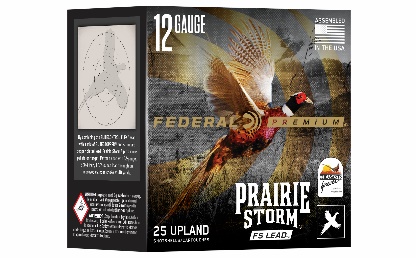 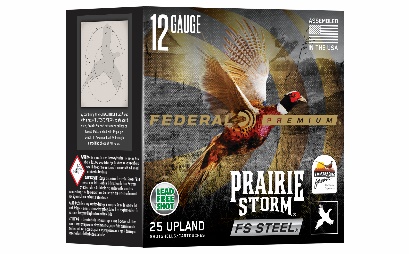 